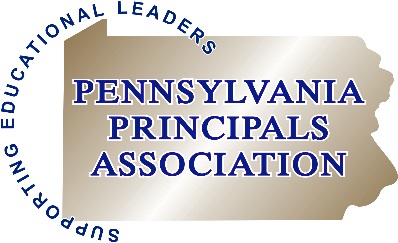 SERVICE TO CHILDREN AWARDELEMENTARY & SECONDARY DIVISIONSNOMINATION FORMNominee’sName:	__________________________________________  Home Phone: _(____)______________Address: _________________________________________________________________________		Street					City				Zip CodeNominee’s email (if applicable): ______________________________________________________School & School District Served: _____________________________________________________________________________________________________________________________________This volunteer is deserving of this honor for the following reasons:________________________________________________________________________________________________________________________________________________________________________________________________________________________________________________________________________________________________________________________________________________________________________________________________________________________________________________________________________________________________________________________________________________________________________________________________________________________________________________________(Please feel free to attach additional information)						Nominated by: ______________________________						Address: ___________________________________							   ___________________________________						Telephone: (____)___________________________						Email: _____________________________________RETURN FORM NO LATER	Mr. Brian KeagyTHAN JUNE 16, 2017 TO:		Service to Children Chairperson	PA PRINCIPALS ASSOCIATION	122 Valley Road, P.O. Box 39	Summerdale, PA   17093